Designing and making Roman Shields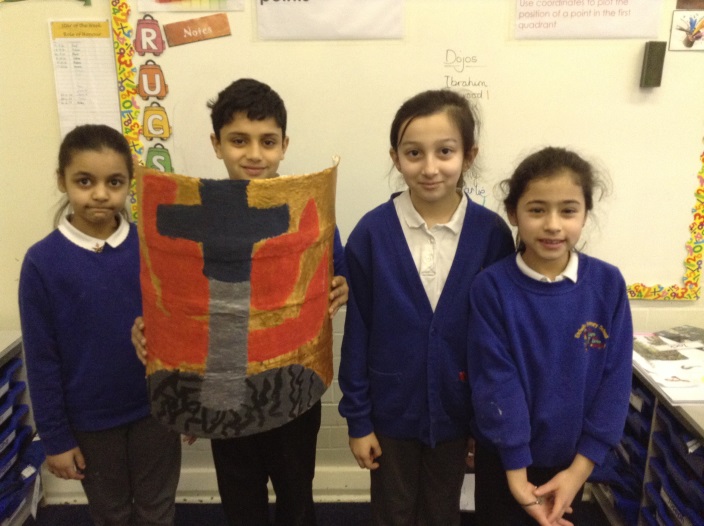 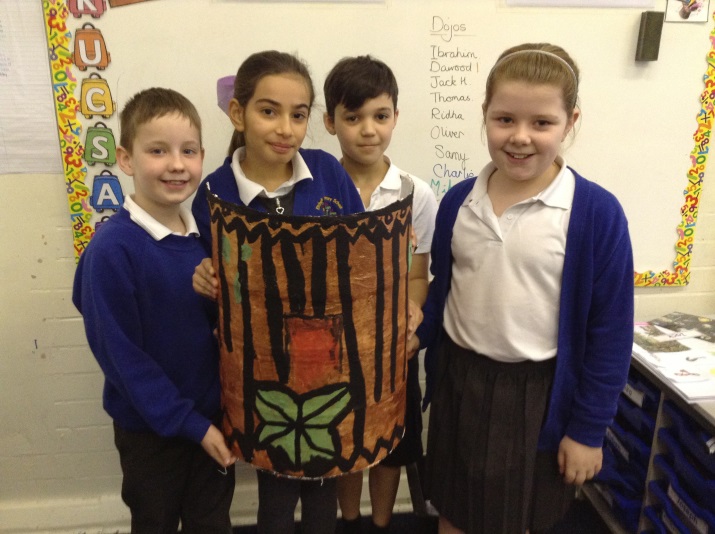 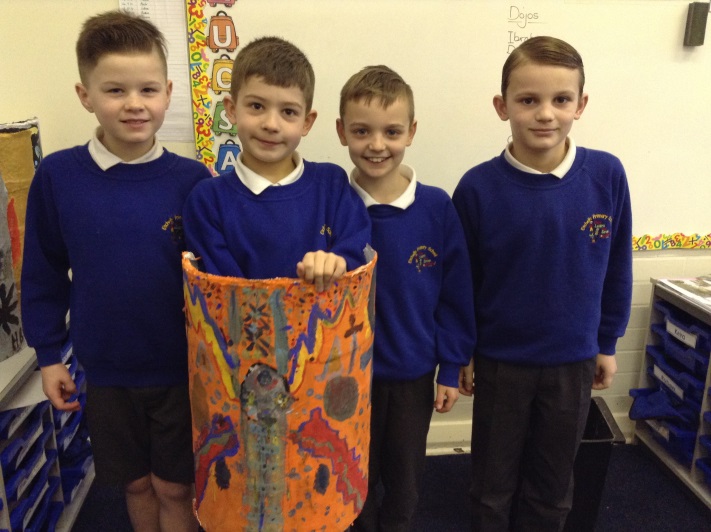 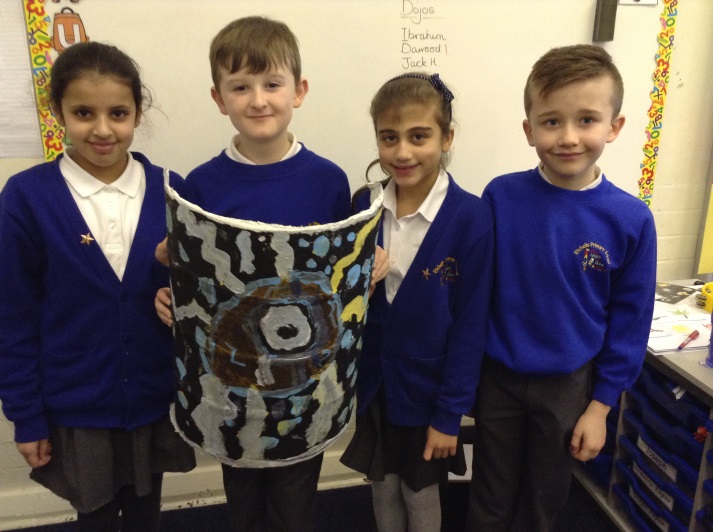 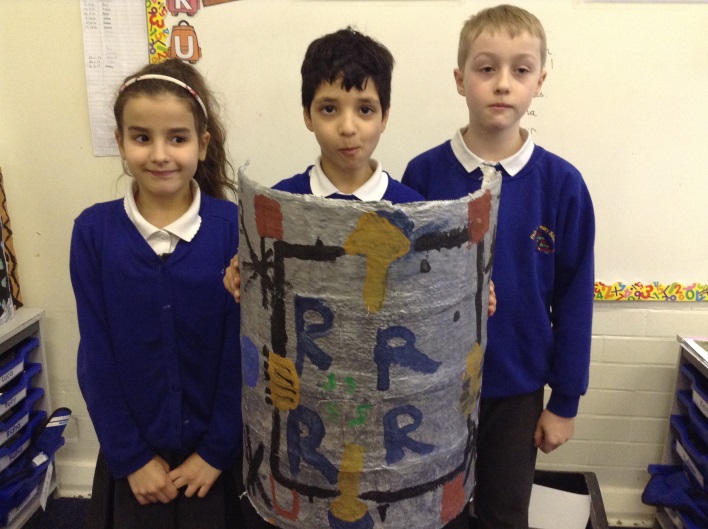 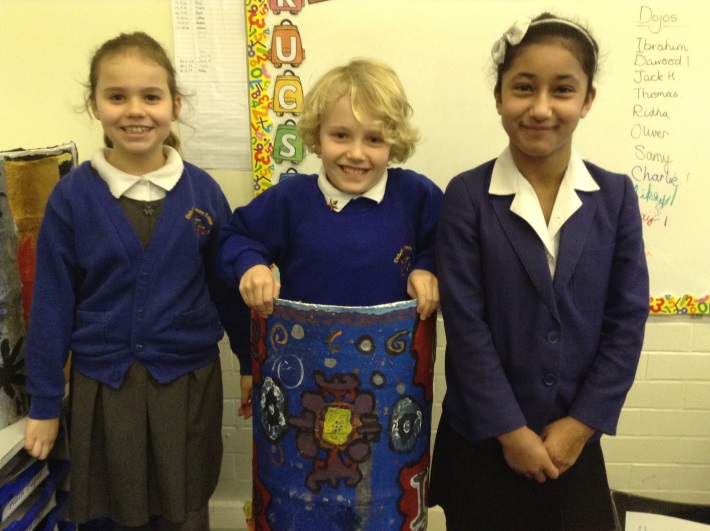 